Contrat de réservation Location d’hébergements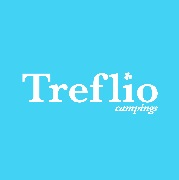 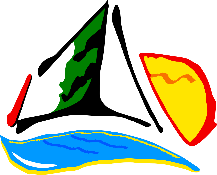 (À joindre obligatoirement avec votre acompte)Camping-caravaning La Foret Lahitte - Route des campings - 40160 Parentis-en-BornNOM : 	PRENOM :	ADRESSE :	CODE POSTAL :	VILLE :	PAYS :	TEL :	EMAIL :	NE(E) :	IMMATRICULATION VEHICULE :	N°D’ALOCATAIRE VACAF :	ACCOMPAGNE(E) de (6 personnes maximum selon l’hébergement choisi)Votre séjourDATE D’ARRIVEE :	DATE DE DEPART :	NOMBRES D’ADULTES :	NOMBRE D’ENFANTS DE 2 à 12 ans :	NOMBRE D’ENFANTS DE – DE 2 ans :	JE M’ENGAGE A RESERVE UNE LOCATION :INSOLITES ITINERANCES	STANDARD	COP’CAMP 2 pers		MH STANDARD 16m² 1ch 2pers	CAMPETOILE 2/3 pers		MH STANDARD 28m² 2ch 5persINSOLITES	CONFORT	CARAVANE  1ch 2/4 pers		MH CONFORT 20m² 1ch 2/3pers	COCO SWEET  1ch 2pers sans sanitaire		MH CONFORT 24m² 2ch 4/6pers+lit BB	COCO SWEET 2ch 4pers sanitaire privé		MH CONFORT 30m² 2ch 4/6pers	TENTE JUNIOR 2ch 4pers-SDB		MH CONFORT 32m² 3ch 7pers	TENTE JUNIOR 2ch 5pers-SDB	VACANCIALE 2ch 4/5 pers douche privée	ROULOTTE 2ch 4pers-SDBJE VOUS ADRESSE CE JOUR :ACOMPTE=MONTANT DU SEJOUR	x 30%	€ANIMAL 2€ PAR JOUR (maximum 1 chien par locatif) =	€ASSURANCE=MONTANT DU SEJOUR	 x 3.7%=	€FRAIS DE RESERVATION (par locatif) 25€=	€(Sauf cop ’camp et campétoile frais de dossier 15€)TOTAL A JOINDRE AU CONTRAT DE RESERVATION=	€SAUHAITS PARTICULIERS=	Mode de paiements :	CARTE BANCAIRE	CHEQUES VACANCES	VIREMENT (RIB sur demande)	CHEQUES BANCAIRE OU POSTALJe soussigné, déclare avoir pris connaissance des conditions général de vente sur le site internet www.camping-laforet-lahitte.fr et m’engage à m’y conformer intégralement.Et j’autorise expressément et sens contrepartie le camping La Foret Lahitte à utiliser sur tous les supports les photographies de moi-même et de ma famille ainsi que les enfants qui pourraient être prise au cours de mon séjours pour les besoins publicitaires du camping. En cas de litiges, la juridiction est celle de l’implantations de l’établissement.Fait à 		le 	/	/Signature précédée de « lu et approuvé »SAS La Foret Lahitte au capital de 37 500 € - 404 321 770 R.C.S Mont-de-Marsan – N°SIRET : 40432177000012 – Code APE :5530Z – Décision de classement du 24/07/2017 – N°C40-016731-002 – 3 étoiles tourisme pour 111 emplacements repartie sur 2.7 hectares dont 10 emplacements « grand confort caravane », 85 emplacements « confort caravane » et 16 emplacements nus.NOMPRENOMDATE DE NAISSANCE